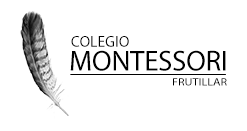 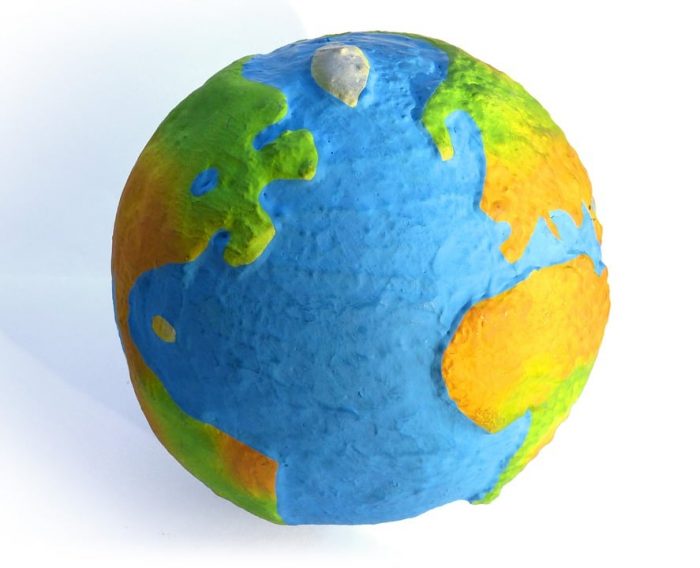 Les proponemos aprovechar este tiempo en casa  para que cada niño tenga su propio Globo terráqueo.Es una gran oportunidad para iniciarse en el estudio de nuestro planeta y entretenerse  haciendo esta manualidad.Materiales -1 Globo-Agua-Cola o pegamento-Recipiente donde hacer la mezcla-Papel -Tijeras-1 alfiler-Pinturas de diferentes coloresPaso a paso -Hagan la mezcla de papel maché. Añadir 3 partes de agua y 1 parte de cola  y mezclar bien.-Recorten las hojas de papel de periódico en tiras, aproximadamente de unos 2 cm.-Inflen el globo unas 3/4 partes.-Introducir una a una las tiras de papel en la mezcla de pegamento y agua y péguenlas inmediatamente en el globo. Deben ir superponiéndolas unas sobre otras para no dejar huecos. Repetir el proceso hasta haber colocado 4 capas de papel y dejarlo secar durante unas horas.-Cuando notes que está completamente seco comiencen a darle de nuevo otras 4 capas de papel maché y vuelvan a dejarlo secar completamente.-Cuando vean que está completamente seco y duro pinchen el globo del interior con ayuda de un alfiler.-Ahora ¡Comiencen a pintar! Te recomendamos que den primero una capa de pintura blanca a todo el globo terráqueo para que no se vea la tinta del papel del periódico y que lo dejen secar.-Dibuja con un lápiz los continentes. -Para que el Globo quede igual al que los niños trabajan en el Salón, utilicen los siguientes colores por  continente: América del sur: Rosado/América del norte: Naranjo/África: Verde/Asia: Amarillo/Europa: Rojo/Oceanía: Café/Antártica: Blanco- 10 Pinten los mares y océanos en tonos azules.